Preston High School Geography DepartmentCITY PLANNING QUESTIONS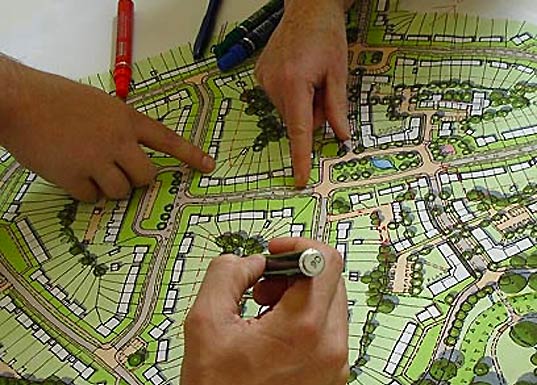   (Answer in complete sentences) What type of land use takes up the greatest area on your map? Why do you think this is so?What type of land use do you think should NOT be near factories? Why?How does transportation land use differ from other types of land use? (residential, commercial, industrial, recreational?)When you created your city map, explain what was the hardest thing for you to do?Place an ‘X’ on the house in your city in which you would like to live. Explain why.If you had to make one change in your city, what would it be and why?